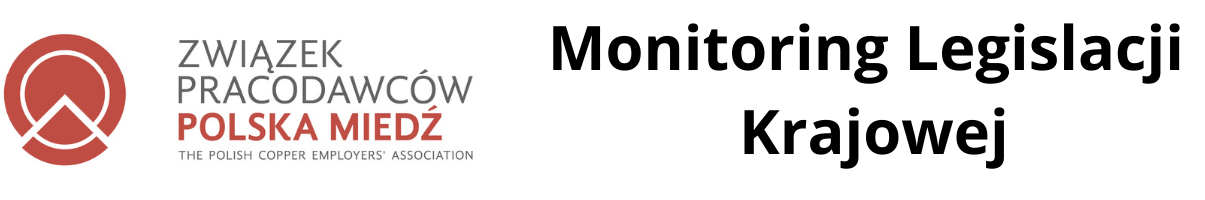 Konsultacje krajowych aktów prawnych i ogłoszone akty prawne w Dzienniku Ustaw(monitoring legislacji ZPPM)w okresie od 29 lipca do 4 sierpnia 2024 rokuRaport na dzień 5 sierpnia 2024 rokuProjekty aktów prawnychW omawianym okresie Rządowe Centrum Legislacji opublikowało 7 projektów ustaw oraz 13 projektów rozporządzeń Rady Ministrów, Prezesa Rady Ministrów oraz poszczególnych Ministrów.Przeprowadzono konsultacje 2 projektów ustaw dotyczących podmiotów członkowskich (pracodawcy, przedsiębiorcy, JST) zrzeszonych w Związku. Do konsultacji przekazane zostały następujące projekty:Projekty ustaw:projekt ustawy o ogólnym bezpieczeństwie produktów (numer z wykazu UC53).30 czerwca 2021 r. Komisja Europejska, dostrzegając potrzebę rewizji obowiązującej od ponad dwudziestu lat dyrektywy 2001/95/WE Parlamentu Europejskiego i Rady z dnia 3 grudnia 2001 r. w sprawie ogólnego bezpieczeństwa produktów (Dz. Urz. UE L 11 z 15.01.2002, str. 4), przedstawiła projekt nowego aktu prawnego, mającego obowiązywać w obszarze ogólnego bezpieczeństwa produktów. Prace legislacyjne zakończyły się przyjęciem rozporządzenia Parlamentu Europejskiego i Rady (UE) 2023/988 z dnia 10 maja 2023 r. w sprawie ogólnego bezpieczeństwa produktów, zmieniającego rozporządzenie Parlamentu Europejskiego i Rady (UE) nr 1025/2012 i dyrektywę Parlamentu Europejskiego i Rady (UE) 2020/1828 oraz uchylającego dyrektywę 2001/95/WE Parlamentu Europejskiego i Rady i dyrektywę Rady 87/357/EWG (zwanego dalej „rozporządzeniem 2023/988”). Akt ten ujednolica kwestie bezpieczeństwa produktów na terenie Unii Europejskiej i wzmacnia system nadzoru rynku poprzez stworzenie spójnego rynku wewnętrznego produktów podlegających wymaganiom zharmonizowanym (w ramach których prawo UE określa jednolite standardy dotyczące bezpieczeństwa danych produktów) i niezharmonizowanym (w ramach których prawo UE nie zawiera przepisów szczególnych regulujących bezpieczeństwo danych produktów) oraz określa przejrzyste obowiązki podmiotów gospodarczych odpowiedzialnych za obrót takimi produktami.Ponadto celem rozporządzenia jest również dostosowanie środowiska prawnego do zmienionej sytuacji rynkowej, związanej w szczególności z rozwojem nowych technologii oraz rosnącą popularnością sprzedaży internetowej (online).Rozporządzenie jest stosowane bezpośrednio, jednakże prawodawca unijny pozostawił państwom członkowskim do uregulowania niektóre z istotnych kwestii związanych z jego stosowaniem, m.in. określenie szczegółowych zasad i procedur kontroli, prowadzonych zarówno stacjonarnie jak i online, a także zasad prowadzenia postępowań administracyjnych i systemu sankcji nakładanych za nieprzestrzeganie przepisów rozporządzenia.Rozporządzenie 2023/988 jest powiązane z rozporządzeniem Parlamentu Europejskiego i Rady (UE) 2019/1020 z dnia 20 czerwca 2019 r. w sprawie nadzoru rynku i zgodności produktów oraz zmieniającym dyrektywę 2004/42/WE oraz rozporządzenia (WE) nr 765/2008 i (UE) nr 305/2011 (zwane dalej „rozporządzeniem 2019/1020”), które wyznacza ramy nadzoru rynku w krajach członkowskich. W związku z tym, niektóre przepisy rozporządzenia 2023/988 odwołują się do rozporządzenia 2019/1020, szczególnie w zakresie uprawnień organów nadzoru rynku i czerpią z instrumentów tam określonych.Prawidłowe stosowanie rozporządzenia 2023/988 i powiązanych regulacji rozporządzenia 2019/1020 wymaga wprowadzenia do prawa krajowego przepisów służących jego realizacji. W tym kontekście państwa członkowskie m.in.: 1) określają język, w jakim producenci lub importerzy przekazują swoje instrukcje i informacje na temat bezpieczeństwa produktów (art. 9 ust. 7 oraz art. 11 ust. 4 rozporządzenia 2023/988); 2) przekazują podmiotom gospodarczym informacje na temat krajowego wykonania i wdrażania rozporządzenia na poziomie krajowym (art. 17 ust. 2 rozporządzenia 2023/988); 3) wyznaczają pojedynczy krajowy punkt kontaktowy dla systemu wczesnego ostrzegania Safety Gate (art. 25 ust. 2 rozporządzenia 2023/988); 4) wyznaczają odpowiednie organy nadzoru rynku właściwe ds. ogólnego bezpieczeństwa produktów oraz określają jednolity urząd łącznikowy reprezentujący organy nadzoru rynku i informujący o strategii krajowej danego państwa (art. 10 ust. 3 rozporządzenia 2019/1020); 5) nadają uprawnienia organom do prowadzenia kontroli w zakresie ogólnego bezpieczeństwa produktów (art. 11 ust 1–7 rozporządzenia 2019/1020).Przedmiotowy projekt aktu prawnego wraz z Uzasadnieniem oraz Oceną Skutków Regulacji dostępny jest na stronach Rządowego Centrum Legislacji pod adresem:https://legislacja.rcl.gov.pl/projekt/12387803/katalog/13073002#13073002 Projekt jest obecnie jednocześnie na etapie uzgodnień, konsultacji publicznych i opiniowania.projekt ustawy o zmianie ustawy o rehabilitacji zawodowej i społecznej oraz zatrudnianiu osób niepełnosprawnych (numer z wykazu UD55).Celem projektu ustawy o zmianie ustawy o rehabilitacji zawodowej i społecznej oraz zatrudnianiu osób niepełnosprawnych jest podniesienie wysokości miesięcznego dofinansowania do wynagrodzenia pracownika niepełnosprawnego finansowanego ze środków Państwowego Funduszu Rehabilitacji Osób Niepełnosprawnych, dalej jako „PFRON”, jak również zmiana wysokości dotacji celowej z budżetu państwa na realizację tego zadania. Od 2022 r. w Polsce minimalne wynagrodzenie wzrosło znacząco – od 3 010 zł na koniec 2022 r. do planowanych w lipcu 2024 r. – 4 300 zł, natomiast ostatnia nowelizacja przepisów ustawy z dnia 27 sierpnia 1997 r. o rehabilitacji zawodowej i społecznej oraz zatrudnianiu osób niepełnosprawnych (Dz. U. z 2024 poz. 44, z późn. zm.), podnosząca wysokość miesięcznego dofinansowania do wynagrodzenia miała miejsce w 2022 r. (zmianę wprowadziła ustawa z dnia 14 grudnia 2022 r. o zmianie ustawy o rehabilitacji zawodowej i społecznej oraz zatrudniani osób niepełnosprawnych (Dz. U. z 2023 r. poz. 173)). Wynika z tego, że za zmianą minimalnego wynagrodzenia nie podążała zmiana kwoty dofinansowania z Systemu Obsługi Dofinansowania i Refundacji (system SODIR) dla pracodawców do wynagrodzeń pracowników z niepełnosprawnościami. Wpływa to negatywnie na zatrudnienie osób niepełnosprawnych, które narażone są na utratę pracy na otwartym rynku pracy.W związku z podwyższeniem kwoty minimalnego wynagrodzenia proponuje się podwyższenie wysokości miesięcznego dofinansowania do wynagrodzenia pracownika niepełnosprawnego, finansowanego ze środków PFRON do następującej wysokości: w przypadku osób niepełnosprawnych zaliczonych do znacznego stopnia niepełnosprawności: 2 760 zł (wcześniej 2 400 zł); w przypadku osób niepełnosprawnych zaliczonych do umiarkowanego stopnia niepełnosprawności: 1 550 zł (wcześniej 1 350 zł); w przypadku osób niepełnosprawnych zaliczonych do lekkiego stopnia niepełnosprawności: 575zł (wcześniej 500 zł).Dodatkowo, w odniesieniu do osób niepełnosprawnych, którym orzeczono chorobę psychiczną, upośledzenie umysłowe, całościowe zaburzenia rozwojowe lub epilepsję oraz niewidomych (czyli dla osób ze schorzeniami szczególnymi), kwoty te podwyższa się do następującej wysokości: w przypadku osób niepełnosprawnych zaliczonych do znacznego stopnia niepełnosprawności: 1 380 zł (wcześniej 1 200 zł); w przypadku osób niepełnosprawnych zaliczonych do umiarkowanego stopnia niepełnosprawności: 1 035 zł (wcześniej 900 zł); w przypadku osób niepełnosprawnych zaliczonych do lekkiego stopnia niepełnosprawności: 690 zł (wcześniej 600 zł).Nowe podwyższone kwoty stosowane będą po raz pierwszy do miesięcznego dofinansowania do wynagrodzeń pracowników niepełnosprawnych przysługującego za okres począwszy od miesiąca lipca 2024 r. Zestawienie planowanych wydatków PFRON na realizację zadania dofinansowania do wynagrodzeń pracowników niepełnosprawnych wraz z wykazaniem jaka część pokrywana jest w ramach dotacji z budżetu państwa.Równocześnie projektowana regulacja wprowadza zmiany w przepisach dotyczących dotacji celowej z budżetu państwa na zadanie PFRON, jakim jest wsparcie pracodawcy w postaci dofinansowania do wynagrodzenia zatrudnianego pracownika niepełnosprawnego. Zmiana polega na zastąpieniu obecnego sztywnego ustalenia wysokości dotacji dla PFRON w wysokości 30% zaplanowanych wydatków na realizację tego zadania w danym roku, na ustalenie wysokości dotacji do 30% tej kwoty. Zmiana wysokości kwoty dotacji nie wpłynie na wysokość wydatków budżetu państwa.Przedmiotowy projekt aktu prawnego wraz z Uzasadnieniem oraz Oceną Skutków Regulacji dostępny jest na stronach Rządowego Centrum Legislacji pod adresem:https://legislacja.rcl.gov.pl/projekt/12387901/katalog/13073301#13073301 Projekt jest obecnie jednocześnie na etapie uzgodnień, konsultacji publicznych i opiniowania.Na podstawie opinii i ekspertyz podmiotów członkowskich Związku Pracodawców Polska Miedź przygotowano jedno stanowisko do opublikowanych projektów aktów prawnych oraz dokumentów strategicznych.Stanowisko Związku Pracodawców Polska Miedź (uwagi Związku Pracodawców Polska Miedź) do projektu rozporządzenia Ministra Klimatu i Środowiska w sprawie zmiany wielkości udziału ilościowego sumy energii elektrycznej wynikającej z umorzonych świadectw pochodzenia potwierdzających wytworzenie energii elektrycznej z odnawialnych źródeł energii w latach 2025–2027.Projekt z dnia 22.07.2024 roku, opublikowany na stronie BIP Rządowego Centrum Legislacji w dniu 24.07.2024 roku. (nr 1215 w Wykazie prac legislacyjnych i programowych Rady Ministrów).Przedmiotowe stanowisko zostało przesłane do Ministerstwa Klimatu i Środowiska oraz reprezentatywnych organizacji pracodawców, z którymi Związek Pracodawców Polska Miedź współpracuje.II. Ogłoszone akty prawne (Dziennik Ustaw RP)W analizowanym okresie opublikowano 44 akty prawne, tzn. ustawy, rozporządzenia Rady Ministrów, Prezesa Rady Ministrów i poszczególnych ministrów, obwieszczenia w sprawie ogłoszenia tekstu jednolitego. Z powyższych publikacji w zainteresowaniu pracodawców i przedsiębiorców znaleźć się mogą następujące akty prawne:Rozporządzenie Ministra Cyfryzacji z dnia 25 lipca 2024 roku zmieniające rozporządzenie w sprawie udzielania pomocy publicznej i pomocy de minimis na cyfrową dostępność i ponowne wykorzystanie informacji w ramach programu Fundusze Europejskie na Rozwój Cyfrowy 2021‒2027.Powyższy akt prawny opublikowany został 30 lipca 2024 roku w Dzienniku Ustaw (Dz.U. z 2024, poz. 1140).W rozporządzeniu Ministra Cyfryzacji z dnia 31 października 2023 roku w sprawie udzielania pomocy publicznej i pomocy de minimis na cyfrową dostępność i ponowne wykorzystanie informacji w ramach programu Fundusze Europejskie na Rozwój Cyfrowy 2021‒2027 (Dz. U. poz. 2434) wprowadza się następujące zmiany: 1) w § 2 w pkt 3 lit. b otrzymuje brzmienie: „b) w przypadku pomocy de minimis – jedno przedsiębiorstwo, o którym mowa w art. 2 ust. 2 rozporządzenia Komisji (UE) 2023/2831 z dnia 13 grudnia 2023 r. w sprawie stosowania art. 107 i 108 Traktatu o funkcjonowaniu Unii Europejskiej do pomocy de minimis (Dz. Urz. UE L 2023/2831 z 15.12.2023), zwanego dalej „rozporządzeniem Komisji (UE) 2023/2831”.”; 2) w § 27–30 wyrazy „rozporządzenia Komisji (UE) nr 1407/2013” zastępuje się wyrazami „rozporządzenia Komisji (UE) 2023/2831”; 3) uchyla się § 31; 4) § 32 otrzymuje brzmienie: „§ 32. Pomoc de minimis jest udzielana do końca okresu dostosowawczego, o którym mowa w art. 7 ust. 3 w związku z art. 8 rozporządzenia Komisji (UE) 2023/2831.”; 5) w § 36 w ust. 2 pkt 2 otrzymuje brzmienie: „2) informacje, o których mowa w art. 37 ust. 1 pkt 2 ustawy z dnia 30 kwietnia 2004 r. o postępowaniu w sprawach dotyczących pomocy publicznej, oraz wszystkie zaświadczenia o pomocy de minimis oraz pomocy de minimis w rolnictwie lub rybołówstwie, jakie otrzymał w ciągu 3 minionych lat, albo oświadczenia o wielkości tej pomocy otrzymanej w tym okresie, albo oświadczenia o nieotrzymaniu takiej pomocy w tym okresie, w przypadku ubiegania się o pomoc de minimis;”.Rozporządzenie wchodzi w życie 14 dni od dnia ogłoszenia, a więc 13 sierpnia 2024 roku.